 КРАТКИЙ ОБЗОР ПЕРВИЧНОГО РЫНКА ЖИЛОЙ НЕДВИЖИМОСТИ Г. ТОБОЛЬСКА ЗА ИЮНЬ 2018 Г.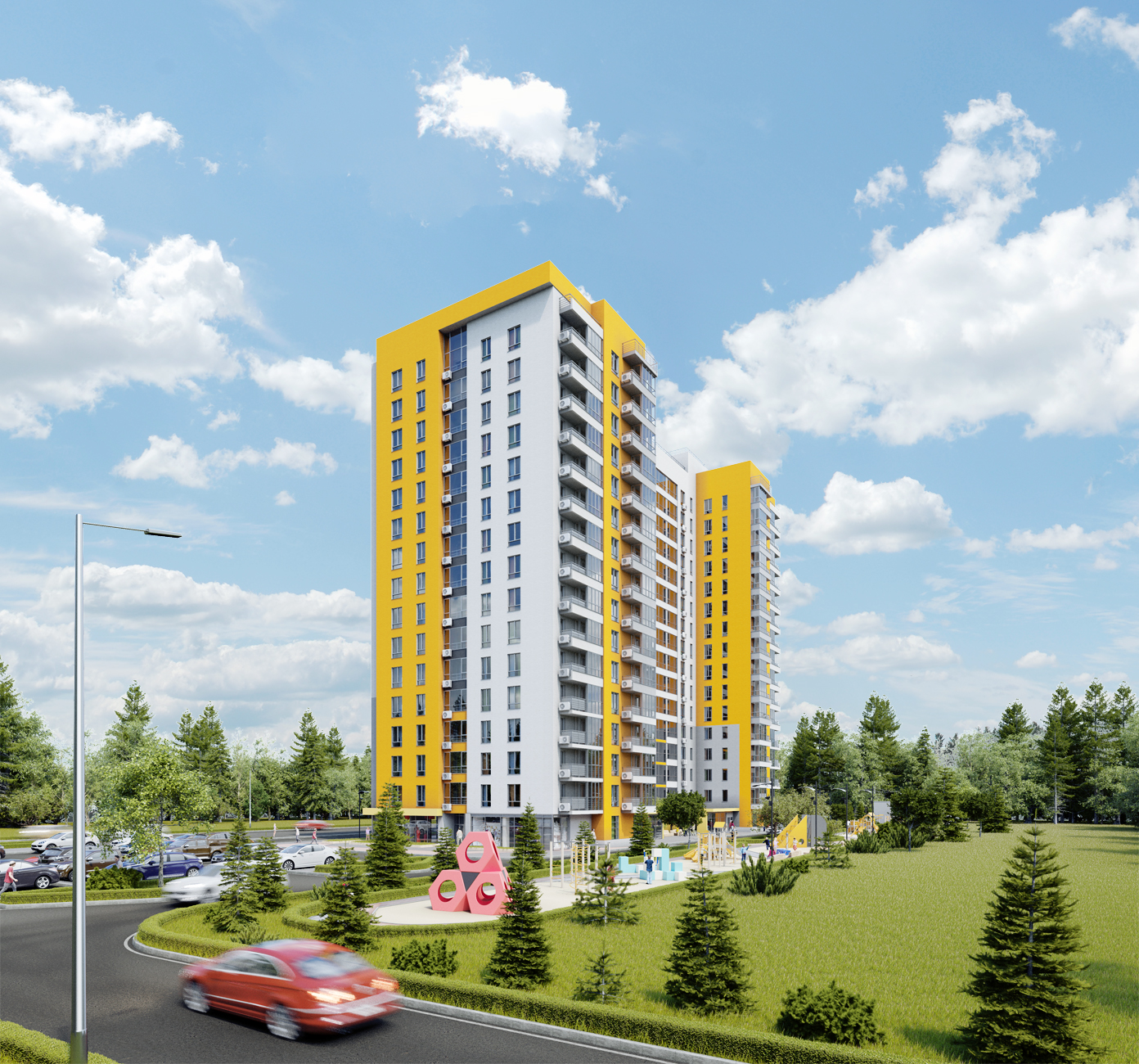 ОСНОВНЫЕ ВЫВОДЫОбъем предложения на первичном рынке жилой недвижимости г. Тобольска в июне 2018 г. составляет 561 квартира;76,83% от общего объема предложения занимают дома в монолитно-каркасном исполнении;Удельная цена предложения в июне 2018 г. составила 49 943 руб./кв. м;Самая высокая удельная цена предложения у однокомнатных квартир – 50 423 руб./кв. м.Анализ предложения на первичном рынке г. Тобольска за июнь 2018 г.Объем предложения на первичном рынке жилой недвижимости города Тобольска в июне 2018 г. составляет 561 квартира. В июне 2018 года значительную часть объема предложения занимают двухкомнатные квартиры 43,67%. Доля однокомнатных квартир составила 42,78%, трехкомнатных – 13,37%. Многокомнатные квартиры в свою очередь занимают 0,18%.Рис. 1.1. Структура предложения по количеству комнатСитуация в распределении предложения по площади в разрезе по количеству комнат по сравнению с предыдущим месяцем изменилась и выглядит следующим образом 34% однокомнатных квартир предлагаются с площадями от 25 до 30 кв. м., среди двухкомнатных квартир 37% предлагаются с площадями от 55 до 60 кв. м. Основное предложение трехкомнатных квартир сосредоточено в диапазоне площадей более 80 кв. м. и равно 68%.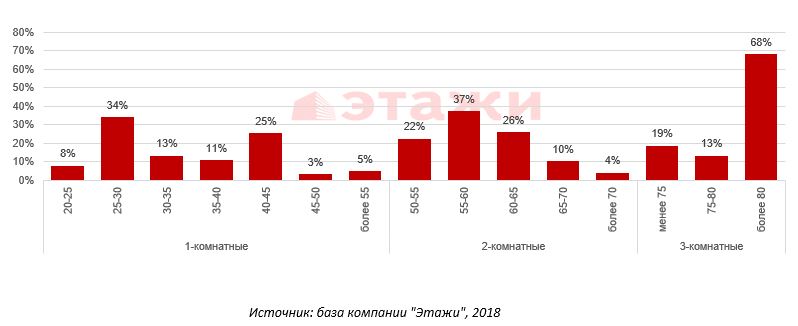 Рис. 1.2. Распределение предложения по площади в разрезе по количеству комнат76,83% от общего объема предложения занимают дома в монолитно-каркасном исполнении, остальные 23,17% это дома из кирпича.Рис. 1.3. Структура предложения по типу домостроенияАнализ ценовой ситуации на первичном рынке жилой недвижимости г. Тобольска за июнь 2018 г.Удельная цена предложения в июне 2018 г. составила 49 943 руб./кв. м, что на 92 руб. (0,18%) больше, чем в предыдущем месяце.По сравнению с аналогичным периодом 2017 года удельная цена предложения увеличилась на 5512 руб./кв. м. (12,41%).Рис. 2.1. Динамика удельной цены предложения на первичном рынке жильяНаиболее дорогим жильем на первичном рынке г. Тобольск считаются однокомнатные квартиры, в июне 2018 года средняя цена квадратного метра которых составила 50 423 руб. Далее следуют двухкомнатные и трехкомнатные квартиры, удельные цены которых равны 49 150 руб./кв. м и 48 279 руб./кв. м соответственно. Цена за единицу площади в многокомнатных квартирах традиционно меньше – 45 852 руб./кв. м.Рис. 2.2. Удельная цена предложения в разрезе по количеству комнат65% среди однокомнатных квартир занимают объекты, в ценовом диапазоне до 2000 тыс. руб., 44% объектов среди двухкомнатных квартир представлены с ценой от 3000 до 3500 тыс. руб., 44% предложения трехкомнатных квартир представлена в ценовом диапазоне более 3500-4000 тыс. руб. 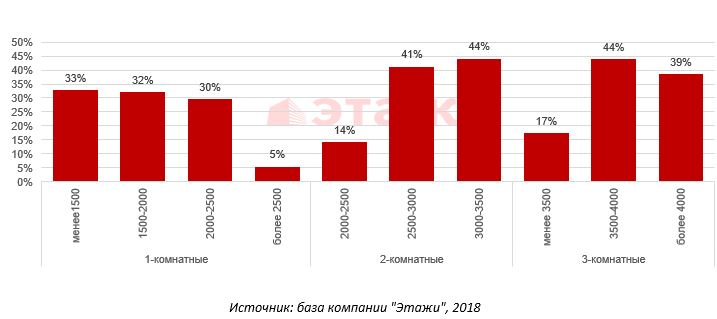 Рис. 2.3. Распределение предложения по цене в разрезе по количеству комнатПриложение 1. Числовая пространственно-параметрическая модель первичного рынка г. Тобольска за июнь 2018 г.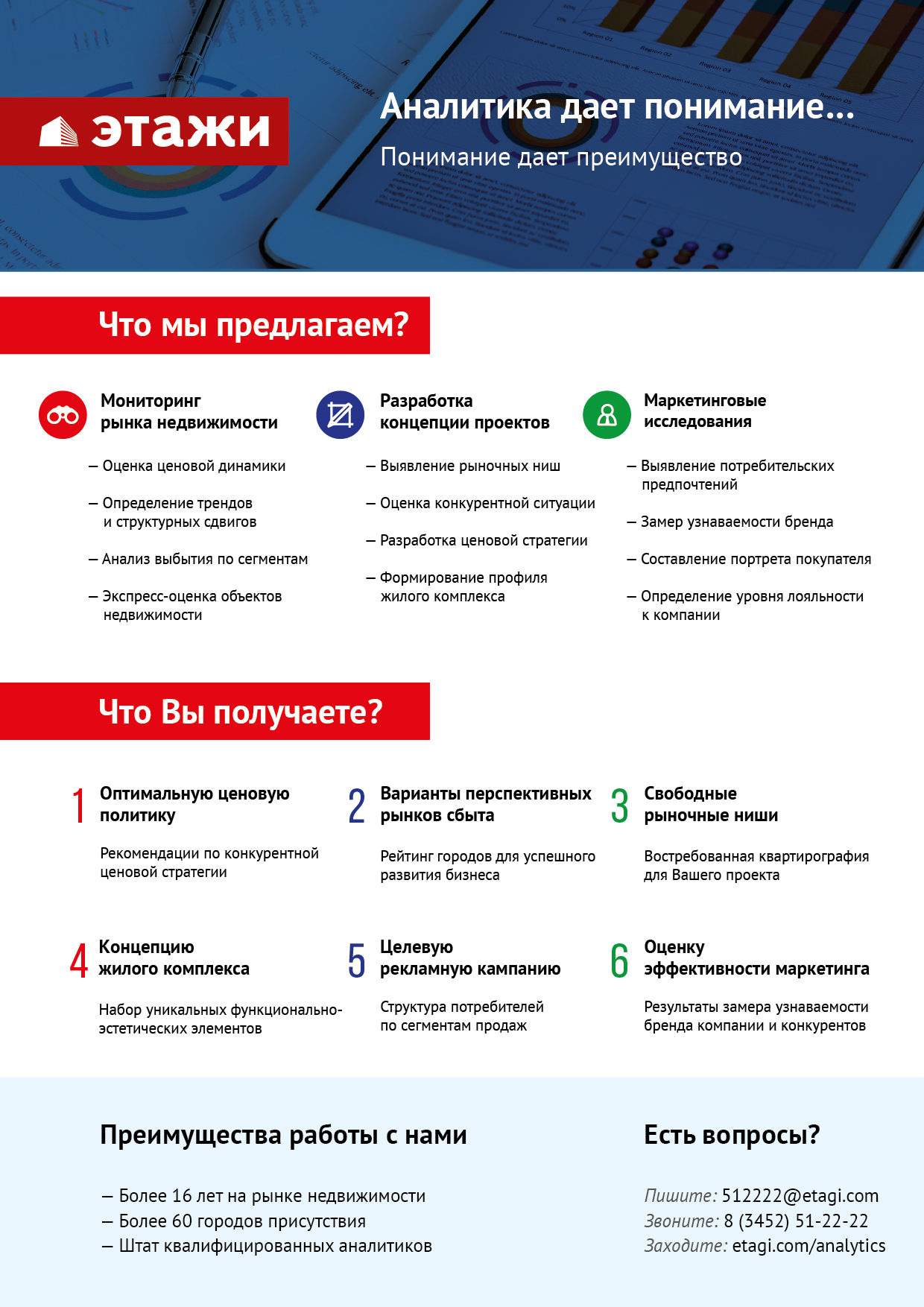 Номер столбцаПоказатель1Объем выборки, шт.2Средняя цена, руб.3СКО, руб.4Погрешность, руб.5Погрешность, %6Минимум, руб.7Максимум, руб.8Медиана, руб.9Средняя площадь, кв. м10СКО, кв. м11Погрешность, кв. м12Погрешность, %13Минимум, кв. м14Максимум, кв. м15Медиана, кв. м16Средневзвешенная, руб./кв. м17СКО, руб./кв. м18Погрешность, руб./кв. м19Погрешность, %20Минимум, руб./кв. м21Максимум, руб./кв. мКол-во комн.Тип домостроения123456789101112131415161718192021ВсеВсе56125058111023839865303,4507982000267529652,7820,001,693,2023,00174,0853,6647478025474294865512851,163993866522ВсеМонолитные449231815110627791004234,3305083000220000048,8222,222,104,300,00110,8344,0047484744000,00066522ВсеКирпичные164306240912480941955166,3807982000298960063,9326,824,206,570,00174,0858,5547902891000,000643481-комн.Все24018830487817471011345,3712100005427000169000037,3517,652,286,1123,00110,8332,00504229784743024810020461,9944519665221-комн.Монолитные2061799983670010935915,2012100005083000168000035,4615,232,136,0023,00110,8331,0050754633000,0044519665221-комн.Кирпичные342386323115469240201216,8513100005427000210000048,7425,668,9318,3323,00110,8343,7548960845000,0045412643482-комн.Все2452904635258588331091,1424100003504800297056659,106,010,771,3050,0076,7058,4049150351474305137883831,6043656540002-комн.Монолитные1702888366281114432481,5024100003504800295851657,935,680,871,5150,0069,4058,3049857469000,0044000540002-комн.Кирпичные752941511194987453331,5426070663350000300040061,745,961,382,2453,6676,7058,7047646307000,0043656530003-комн.Все753857852375334872632,2630334924437580395140079,917,231,682,1065,5696,4081,10482793904743370312255492,5439938551603-комн.Монолитные3839182924252161398103,5731599924263000423605080,447,962,623,2665,5687,0086,4548709142000,0044000551603-комн.Кирпичные3737957783097271032422,7230334924437580387769079,366,442,152,7165,6696,4080,4547831982000,003993853818